Campus Universitário – Viçosa, MG – 36570-900 – Telefone: (31) 3899-2632– Fax: (31) 3899-2648 – E-mail: snp@ufv.br       Viçosa, xx de xxxxxx de xxxx.ISENÇÃO DE TAXA DE INSCRIÇÃOREQUERIMENTO Eu, ____________________________________________, Carteira de Identidade nº_______________________, órgão Exp.: ______, CPF nº _____________________,NIS_____________________, residente _____________________________________ ________________________________________________________________, Bairro: _____________, Cidade: _________________, Estado_______________, Telefone: _______________________, e-mail_______________________________________, venho requerer à Coordenação do Programa de Pós-Graduação em Solos e Nutrição de Plantas (PPGSNP) da UFV, isenção de pagamento da taxa de inscrição para seleção em nível de ________________________ (Mestrado/Doutorado).Declaro ser verdadeiro documento apresentado junto a este requerimento.Atenciosamente,XXXXXXXXXXXXXXXXXXXXXXXXxxxxxxxxxxxxxxxxxx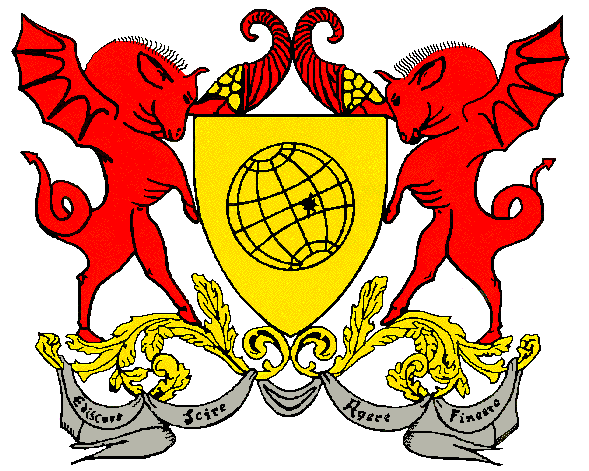 UNIVERSIDADE FEDERAL DE VIÇOSACENTRO DE CIÊNCIAS AGRÁRIAS   PROGRAMA DE PÓS-GRADUAÇÃO                   EM SOLOS E NUTRIÇÃO DE PLANTAS